В Е С Т Н И К  правовых актов органов местного самоуправления муниципального образования «Мушаковское» № 45 20 апреля 2018 г.Официальное издание основано в апреле 2009 года Удмуртская Республика, Киясовский район, с. Мушак, 2018 год Вестник правовых актов органов местного самоуправления муниципального образования «Мушаковское» издается в соответствии с решением Совета депутатов муниципального образования «Мушаковское» от 29.04.2009 № 39 «Об учреждении средства массовой информации «Вестник правовых актов органов местного самоуправления муниципального образования «Мушаковское».   С О Д Е Р Ж А Н И Е:           РЕШЕНИЯ:О внесении изменений в квалификационные требования для замещения должностей муниципальной службы муниципального образования «Мушаковское».О повышении должностного оклада Главы муниципального образования «Мушаковское».О повышении денежного содержания муниципальных служащих органов местного самоуправления муниципального образования «Мушаковское».О земельном налоге на территории муниципального образования «Мушаковское».Об утверждении отчета Администрации муниципального образования «Мушаковское» об исполнении местного бюджета за 2017 год.О внесении изменений в решение Совета депутатов  муниципального образования «Мушаковское»  от 21.12.2017 г. № 43 «О бюджете муниципального образования  «Мушаковское» на 2018 год и на плановый период 2019 и 2020 годов»ПОСТАНОВЛЕНИЯ:О проведении публичных слушаний по обсуждению размещения объекта «Организация сброса подтоварной воды на ППСН Мушакского месторождения нефти».О разработке документации по планировке и межеванию территории для размещения объекта «Обустройство скважин №483 и №487 Южно-Мушакского месторождения                              нефти ТПП «ТатРИТЭКнефть».О противопаводковых мероприятиях.Об актуализации адресов  в государственном адресном реестре.Об отмене отдельных видов постановлений Администрации МО «Мушаковское».О временном ограничении движения механических транспортных средств по улицам села Мушак и деревни Тавзямал в весенний период 2018 года.О проведении  санитарной очистки, благоустройства и противопожарных мероприятий на территории муниципального образования  «Мушаковское».О проведении публичных слушаний о разработке проектной документации по объекту «Обустройство скважин № 483 и № 487 Южно-Мушакского месторождения нефти ТПП «ТатРИТЭКнефть».
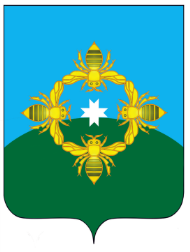 СОВЕТ ДЕПУТАТОВ МУНИЦИПАЛЬНОГО ОБРАЗОВАНИЯ «МУШАКОВСКОЕ»РЕШЕНИЕ  06 февраля 2018 года	                                                                         № 47	с. МушакО внесении изменений в квалификационные требования для замещения должностей муниципальной службы муниципального образования «Мушаковское»В соответствии Законом Удмуртской Республики от 20.03.2008 № 10-РЗ «О муниципальной службе в Удмуртской Республике» (в редакции Закона Удмуртской Республики от 29.12.2017 N 87-РЗ), в соответствии со статьей 25 Устава муниципального образования «Мушаковское»,  Совет депутатов РЕШАЕТ:1. Часть 4 квалификационных требований для замещения должностей муниципальной службы муниципального образования «Мушаковское», утвержденных решением Совета депутатов муниципального образования «Мушаковское» от 22.09.2017 № 33  изложить в следующей редакции:«4. Квалификационные требования к уровню профессионального образования и стажу муниципальной службы или стажу работы по специальности, направлению подготовки для замещения соответствующих должностей муниципальной службы в органах местного самоуправления муниципального образования «Мушаковское» устанавливаются по группам должностей муниципальной службы:1) для высшей группы должностей муниципальной службы - высшее образование не ниже уровня специалитета, магистратуры и не менее двух лет стажа муниципальной службы или стажа работы по специальности, направлению подготовки;2) для главной группы должностей муниципальной службы - высшее образование не ниже уровня специалитета, магистратуры и не менее одного года стажа муниципальной службы или стажа работы по специальности, направлению подготовки;3) для ведущей и старшей группы должностей муниципальной службы - высшее образование без предъявления требований к стажу муниципальной службы или стажу работы по специальности, направлению подготовки;4) для младшей группы должностей муниципальной службы - профессиональное образование без предъявления требований к стажу муниципальной службы или стажу работы по специальности, направлению подготовки.».2. Решение вступает в силу со дня его официального опубликования.3. Опубликовать настоящее решение в Вестнике правовых актов органов местного самоуправления муниципального образования «Мушаковское» и на официальном сайте органов местного самоуправления муниципального образования «Киясовский район». Глава муниципального образования  «Мушаковское»                                                                   В.П. ГорбуновСОВЕТ ДЕПУТАТОВ МУНИЦИПАЛЬНОГО ОБРАЗОВАНИЯ «МУШАКОВСКОЕ»РЕШЕНИЕ  06 февраля 2018 года	                                                                         № 48	с. МушакО повышении должностного оклада Главы муниципального образования «Мушаковское»В соответствии с постановлением Правительства Удмуртской Республики от 16.01.2018 № 1 «О повышении денежного содержания (оплаты труда) работников органов государственной власти Удмуртской Республики и органов местного самоуправления в Удмуртской Республике», ст. 26 Устава муниципального образования «Мушаковское» Совет депутатов муниципального образования «Мушаковское» РЕШАЕТ:1. Повысить в 1,04 раза размер должностного оклада Главы муниципального образования «Мушаковское», установленный решением Совета депутатов МО «Мушаковское» от 26 сентября 2008 года № 15 (в редакции решений от 24.06.2011 № 88; от 03.11.2011 № 100; от 31.10.2012 № 27; от 06.12.2012 № 31; от 23.10.2013 № 66; от 17.12.2014 № 111).2. Установить, что при повышении должностного оклада Главы муниципального образования «Мушаковское» его размер подлежит округлению до десяти рублей в сторону увеличения.3. Настоящее решение вступает в силу со дня его принятия и распространяется на правоотношения, возникшие с 1 января 2018 года.4. Опубликовать настоящее решение в Вестнике правовых актов органов местного самоуправления муниципального образования «Мушаковское» и разместить на официальном сайте органов местного самоуправления муниципального образования «Киясовский район».Глава муниципального образования «Мушаковское»                                                                    В.П. ГорбуновСОВЕТ ДЕПУТАТОВ МУНИЦИПАЛЬНОГО ОБРАЗОВАНИЯ «МУШАКОВСКОЕ»РЕШЕНИЕ            06 февраля 2018 года	                                                                      № 49	с. МушакО повышении денежного содержания муниципальных служащих органов местного самоуправления муниципального образования «Мушаковское»В соответствии с постановлением Правительства Удмуртской Республики от 16.01.2018 № 1 «О повышении денежного содержания (оплаты труда) работников органов государственной власти Удмуртской Республики и органов местного самоуправления в Удмуртской Республике», статьей  26 Устава муниципального образования «Мушаковское» Совет депутатов муниципального образования «Мушаковское» РЕШАЕТ:1. Повысить в 1,04 раза размеры должностных окладов муниципальных служащих органов местного самоуправления муниципального образования «Мушаковское», установленные решением Совета депутатов МО «Мушаковское» от 24 ноября 2008 года № 22 «Об оплате труда муниципальных служащих МО «Мушаковское» (в ред. решений от 24.06.2011 № 87; 03.11.2011 № 99; 31.10.2012 № 28; 04.06.2013 № 50; 23.10.2013 № 67; 02.09.2014 № 98; 17.12.2014 № 112; 21.12.2016 № 13).2. Повысить в 1,04 раза размеры ежемесячных надбавок за классный чин муниципальных служащих органов местного самоуправления муниципального образования «Мушаковское», установленные решением Совета депутатов МО «Мушаковское» от 03.03.2010 № 63 (в ред. решений от 06.12.2012 № 32, 23.10.2013 № 67).3. Установить, что при повышении должностных окладов, надбавок за классный чин муниципальных служащих их размеры подлежат округлению до десяти рублей в сторону увеличения.4. Настоящее решение вступает в силу со дня его принятия и распространяется на правоотношения, возникшие с 1 января 2018 года. 5. Опубликовать настоящее решение в Вестнике правовых актов органов местного самоуправления муниципального образования «Мушаковское» и разместить на официальном сайте органов местного самоуправления муниципального образования «Киясовский район».Глава муниципального образования  «Мушаковское»                                                                 В.П. Горбунов СОВЕТ ДЕПУТАТОВ МУНИЦИПАЛЬНОГО ОБРАЗОВАНИЯ «МУШАКОВСКОЕ»РЕШЕНИЕ  17 апреля 2018 года	                                                                                                   № 51с. МушакО земельном налоге на территории муниципального образования «Мушаковское» В соответствии с  главой 31 Налогового кодекса Российской Федерации, статьями 14 ФЗ «Об общих принципах организации местного самоуправления в Российской Федерации», п. 3 ст. 25 Устава муниципального образования «Мушаковское» Совет депутатов  РЕШАЕТ:1.	Ввести на территории муниципального образования «Мушаковское»
земельный налог.2.	Установить ставки земельного налога в следующих размерах:1) 0,3   процента от  кадастровой  стоимости  в  отношении  земельных участков
сельскохозяйственного   назначения   или   земельных   участков,   отнесенных   к  землям
сельскохозяйственного использования  в населенных пунктах, расположенных в границах
муниципального   образования «Мушаковское»,   а  также   земельных   участков,
предоставленных и приобретенных    для     ведения     личного     подсобного     хозяйства,     садоводства, огородничества или животноводства; 2) 0,3  процента от кадастровой стоимости в  отношении земельных участков,
занятых   жилищным   фондом   и   объектами   инженерной   инфраструктуры   жилищно-коммунального   комплекса   (за   исключением   доли   в   праве   на   земельный   участок,
приходящийся на объект, не относящийся к жилищному фонду и объектам инженерной
инфраструктуры    жилищно-коммунального    комплекса), в т.ч. приобретенных (предоставленных) для жилищного строительства; 3)  1,5 процента от кадастровой стоимости в отношении прочих земельных участков. К категории «прочие земельные участки» относятся земли сельскохозяйственного назначения или земли в составе зон сельскохозяйственного использования в населенных пунктах и используемые для сельскохозяйственного производства, фактически не используемые для сельскохозяйственного производства. 3.	 Установить, что налог подлежит уплате в
следующем порядке и в сроки:1) Для   налогоплательщиков-организаций устанавливаются отчетные периоды - первый квартал, второй квартал, третий квартал календарного года.Авансовые платежи по налогу уплачиваются в течение налогового периода в сроки до 1 мая, до 1 августа, до 1 ноября текущего года.По истечении налогового периода налог уплачивается не позднее 15 марта года, следующего за истекшим налоговым периодом.4. Налоговая база уменьшается на величину кадастровой стоимости 600 квадратных метров площади земельного участка, находящегося в собственности, постоянном (бессрочном) пользовании или пожизненном наследуемом владении налогоплательщиков, относящихся к следующим категориям:1) одинокие матери, имеющие на иждивении 2 и более несовершеннолетних детей;2) почетные граждане муниципального образования «Мушаковское», проживающие на территории муниципального образования «Мушаковское».5.	 Утвердить перечень документов, подтверждающих право на льготы отдельным
категориям налогоплательщиков по земельному налогу (прилагается).Подтверждение налогоплательщиками - физическими лицами, имеющие право на налоговые льготы по земельному налогу, 01.01.2018 года, осуществляется в порядке, установленном пунктом 10 статьи 396 Налогового кодекса Российской Федерации (в редакции Федерального Закона от 30.09.2017 года № 286-ФЗ).6. Настоящее решение вступает в силу с 1 января 2019 года, но не ранее, чем по
истечении одного месяца со дня его официального опубликования.        7. Считать утратившим силу решения Совета депутатов муниципального образования «Мушаковское» от 23.10.2013  № 64 «О земельном налоге на территории муниципального образования  «Мушаковское»,от 27.11.2014 года №104 «О внесении изменений в решение № 64 от 23.10.2013 «О земельном налоге на территории муниципального образования  «Мушаковское»», от 03.03.2015 № 124 «О внесении изменений в решение от 23.10.2013 № 64 «О земельном налоге на территории муниципального образования  «Мушаковское», от 22.09.2017 № 36 «О внесении изменений в решение от 23.10.2013 № 64  «О земельном  налоге на территории  муниципального образования  «Мушаковское».        8. Опубликовать настоящее решение в Вестнике правовых актов органов местного самоуправления муниципального образования «Мушаковское» и на официальном сайте органов местного самоуправления муниципального образования «Киясовский район». Глава муниципального образования «Мушаковское»                                                                                    В.П. ГорбуновПеречень документов, подтверждающих право на льготы отдельным категориям налогоплательщиков по земельному налогуСОВЕТ ДЕПУТАТОВ МУНИЦИПАЛЬНОГО ОБРАЗОВАНИЯ «МУШАКОВСКОЕ»РЕШЕНИЕ  17 апреля 2018 года	                                                                                  № 52с. МушакОб утверждении отчета Администрации муниципального образования«Мушаковское» об исполнении местного бюджета за 2017 год        В соответствии  со статьей 153 Бюджетного кодекса Российской Федерации, пунктом  2 статьи 25 Устава муниципального образования  «Мушаковское» Совет депутатовРЕШАЕТ:   Утвердить отчет Администрации муниципального образования «Мушаковское» об исполнении местного бюджета за 2017 год по доходам в сумме 2311,9 тыс. рублей и расходам  в сумме 2293,9 тыс. рублей. Профицит 18,0 тыс. рублей.Настоящее решение вступает в силу с момента официального опубликования в Вестнике правовых актов органов местного самоуправления муниципального образования «Мушаковское».Глава муниципального образования	«Мушаковское»                                                                       В.П. Горбунов                                                                                                                 Приложение № 2к решению Совета депутатовмуниципального образования «Мушаковское» от ..2018 года № Источники финансирования дефицита бюджета муниципального образования «Мушаковское» за 2017 год                                                                                                                                             тыс.руб.                                                                                                                 СОВЕТ ДЕПУТАТОВ МУНИЦИПАЛЬНОГО ОБРАЗОВАНИЯ «МУШАКОВСКОЕ»РЕШЕНИЕ  17 апреля 2018 года	                                                                                                      № 53с. МушакО внесении изменений в решение Совета депутатов  муниципального образования «Мушаковское»  от 21.12.2017 г. № 43 «О бюджете муниципального образования  «Мушаковское» на 2018 год и на плановый период 2019 и 2020 годов»           В связи с поступлением в бюджет муниципального образования «Мушаковское» дополнительных доходов в   соответствии со ст. 25 Устава муниципального образования «Мушаковское», Положением о бюджетном процессе в муниципальном образовании «Мушаковское»  Совет депутатов                   РЕШАЕТ:	                  1. Внести следующие изменения в решение Совета депутатов муниципального образования  «Мушаковское» от 21.12.2017 № 43 «О бюджете муниципального образования «Мушаковское» на 2018 год и на плановый период 2019 и 2020 годов»:1) в пункте 1:              - в подпункте 1 цифры «1787,8» заменить цифрами «1892,8»,  		  - в подпункте 2 цифры «1787,8» заменить цифрами «1892,8»,                  2. Внести изменения в приложения 1,2,5,6,7  к вышеназванному решению (прилагаются).                  3.  Настоящее решение вступает в силу со дня его принятия                  4. Опубликовать настоящее решение в Вестнике правовых актов органов местного самоуправления муниципального образования «Мушаковское».Глава муниципального образования	   «Мушаковское»                                                                                                      В.П. ГорбуновАДМИНИСТРАЦИЯ МУНИЦИПАЛЬНОГО ОБРАЗОВАНИЯ«МУШАКОВСКОЕ»П О С Т А Н О В Л Е Н И Е15 января 2018 года                                                                                      № 6с.  МушакО проведении публичных слушаний по обсуждению размещения объекта «Организация сброса подтоварной воды на ППСН Мушакского месторождения нефти».В соответствии со статьей 28 Федерального закона «Об общих принципах организации местного самоуправления в Российской Федерации», статьей 15 Устава муниципального образования «Мушаковское», Положением о порядке организации и проведения публичных слушаний в муниципальном образовании «Мушаковское», утвержденным решением Совета депутатов муниципального образования «Мушаковское» от 20 декабря 2006 года  №31,ПОСТАНОВЛЯЮ:Провести публичные слушания по обсуждению размещения объекта «Организация сброса подтоварной воды на ППСН Мушакского месторождения нефти» 07 февраля 2018 года в 15.00 в здании Администрации по адресу: Удмуртская Республика, Киясовский район, село Мушак, улица Труда, 4.Назначить председательствующим на публичных слушаниях по обсуждению размещения объекта «Организация сброса подтоварной воды на ППСН Мушакского месторождения нефти», Главу муниципального образования «Мушаковское»  Горбунова Виктора Петровича.3. С проектом размещения объекта «Организация сброса подтоварной воды на ППСН Мушакского месторождения нефти» можно ознакомиться в Администрации муниципального образования «Мушаковское» и на официальном сайте органов местного самоуправления МО «Киясовский район».  4. Контроль за исполнением настоящего постановления оставляю за собой.                                                              Глава МО «Мушаковское»                                                                       В.П. ГорбуновАДМИНИСТРАЦИЯ МУНИЦИПАЛЬНОГО ОБРАЗОВАНИЯ«МУШАКОВСКОЕ»П О С Т А Н О В Л Е Н И Е15 февраля 2018 года                                                                         № 8с.  МушакО разработке документации по планировке и межеванию                                                         территории для размещения объекта                                                                                                        «Обустройство скважин №483 и №487 Южно-Мушакского месторождения                              нефти ТПП «ТатРИТЭКнефть».       Рассмотрев обращение ООО «Нефтегазизыскания» от 14.02.2018 года № 114 о разработке проектной документации по планировке и проекту межевания территории, руководствуясь ст. 42, 43, 45, 46 Градостроительного кодекса Российской Федерации, Федеральным законом от 06.10.2003 года №131-ФЗ «Об общих принципах организации местного самоуправления Российской Федерации», с учетом в положений Генерального плана МО «Мушаковское» и Правил землепользования и застройки территории МО «Мушаковское», в соответствии со статьей 34 Устава МО «Мушаковское» в целях обеспечения устойчивого развития территорииПОСТАНОВЛЯЕТ:1. Разрешить ООО «Нефтегазизыскания» разработку документации по планировке и межеванию территории (в составе проекта планировки территории и проекта межевания территории), расположенной на территории муниципального образования «Мушаковское» Киясовского района Республики Удмуртия, в целях размещения объекта «Обустройство скважин №483 и №487 Южно-Мушакского месторождения нефти ТПП «ТатРИТЭКнефть» в соответствии со схемой границ проектирования территории, являющейся приложением №1 к настоящему постановлению.    2. ООО «Нефтегазизыскания»
2.1. Обеспечить за счет собственных средств разработку документации, указанной в п. 1 настоящего постановления с соблюдением региональных норм, положений Градостроительного кодекса РФ, Генерального плана МО «Мушаковское», Правил землепользования и застройки МО «Мушаковское».
2.2. Разработку документации по планировке и межеванию территории в составе проекта планировки территории и проекта межевания территории выполнить в соответствии с техническим заданием, являющимся приложением № 2 к настоящему постановлению.
2.3. По окончании разработки проекта планировки территории и проекта межевания территории, указанной в п. 1 настоящего постановления, представить в администрацию муниципального образования «Мушаковское»  документацию в соответствии с требованиями действующего законодательства и техническим заданием.
2.4. Представить необходимые материалы для проведения публичных слушаний по проекту планировки и проекту межевания территории, принять участие и обеспечить присутствие проектной организации на публичных слушаниях.
3. В течение трех дней разместить настоящее постановление на официальном сайте органов местного самоуправления Киясовского района  в сети «Интернет».
4. Контроль за исполнением настоящего постановления оставляю за собой.Глава муниципального образования   «Мушаковское»                                     В.П. ГорбуновАДМИНИСТРАЦИЯ МУНИЦИПАЛЬНОГО ОБРАЗОВАНИЯ«МУШАКОВСКОЕ»П О С Т А Н О В Л Е Н И Е12 марта 2018 года                                                                         № 10с.  МушакО противопаводковых мероприятияхВ целях реализации мероприятий по защите населения от чрезвычайных ситуаций, обеспечения сохранности прудов, безаварийного пропуска паводковых вод, сокращения материальных и финансовых потерь в период весеннего паводка 2018 года, в соответствии с постановлением Администрации муниципального образования «Киясовский район» от 26 февраля 2018 года № 86  «О противопаводковых мероприятиях», ст. 34 Устава муниципального образования «Мушаковское»ПОСТАНОВЛЯЮ:Утвердить состав комиссии по организации безаварийного пропуска весеннего паводка. (Приложение № 1).Утвердить план по подготовке и проведению противопаводковых мероприятий на территории МО «Мушаковское». (Приложение №2).Утвердить ответственных за ГТС на период паводка. (Приложение №3).Утвердить состав сил и средств для ликвидации возможных чрезвычайных ситуаций в период весеннего половодья (приложение №4).Утвердить состав аварийной бригады на период паводка 2018 года (Приложение №5).Признать утратившим силу постановление Администрации муниципального образования «Мушаковское» от 13.03.2017 г. № 7 «О противопаводковых мероприятиях».Контроль за выполнением данного постановления оставляю за собой.8. Опубликовать   настоящее  решение   в   Вестнике   правовых   актов       органов местного самоуправления муниципального образования     «Мушаковское».Глава муниципального образования «Мушаковское»                  В.П. Горбунов ПРИЛОЖЕНИЕ № 1УТВЕРЖДЕНПостановлением АдминистрацииМО «Мушаковское»от  12.03.2018г.   №10Составпротив паводковой комиссии МО «Мушаковское» Глава муниципального образования «Мушаковское»                  В.П. Горбунов    ПРИЛОЖЕНИЕ №2УТВЕРЖДЕНПостановлением АдминистрацииМО «Мушаковское»  от 12.03.2018г.   №10ПЛАНпротивопаводковых мероприятий на территориимуниципального образования «Мушаковское» паводковый период 2018 годаГлава муниципального образования «Мушаковское»                  В.П. Горбунов ПРИЛОЖЕНИЕ №3УТВЕРЖДЕНОПостановлением АдминистрацииМО «Мушаковское»от 12.03.2018г.   №10Ответственные за ГТС на период паводкаГлава муниципального образования "Мушаковское"                  В.П. Горбунов ПРИЛОЖЕНИЕ №4УТВЕРЖДЕНОПостановлением АдминистрацииМО «Мушаковское»  от 12.03.2018г.   №10Составсил и средств для ликвидации возможных чрезвычайных ситуаций в период весеннего половодья в МО "Мушаковское" Глава муниципального образования «Мушаковское»                  В.П. Горбунов ПРИЛОЖЕНИЕ №5УТВЕРЖДЕНОПостановлением АдминистрацииМО «Мушаковское»  от 12.03.2018г.   №10Состав аварийной бригады на период паводка 2018 годаГлава муниципального образования «Мушаковское»                  В.П. Горбунов АДМИНИСТРАЦИЯ МУНИЦИПАЛЬНОГО ОБРАЗОВАНИЯ«МУШАКОВСКОЕ»ПОСТАНОВЛЕНИЕ21 марта 2018 года                                                                           № 11с. МушакОб актуализации адресов  в государственном адресном реестре          В соответствии с Федеральным Законом от 28.12.2013 № 443-ФЗ «О федеральной информационной адресной системе и о внесении изменений в федеральный закон «Об общих принципах организации местного самоуправления в Российской Федерации», Постановлением Правительства Российской Федерации от 19.11.2014 года № 1221 «Об утверждении правил присвоения, изменения и аннулирования адресов», Постановлением Правительства РФ от 22.05.2015 №492 «О составе сведений об адресах, размещаемых в государственном адресном реестре, порядке межведомственного информационного взаимодействия при ведении государственного адресного реестра, о внесении изменений и признании утратившими силу некоторых актов правительства российской федерации», руководствуясь Уставом муниципального образования «Мушаковское», и в целях упорядочения  адресов помещений (квартир) на территории муниципального образования «Мушаковское»   ПОСТАНОВЛЯЮ:Исключить из государственного адресного реестра адресный объект:Удмуртская Республика, Киясовский муниципальный район, сельское поселение «Мушаковское», село Мушак, улица Октябрьская, дом 6; Удмуртская Республика, Киясовский муниципальный район, сельское поселение «Мушаковское», село Мушак, улица Школьная, дом 15;Удмуртская Республика, Киясовский муниципальный район, сельское поселение «Мушаковское», село Мушак, улица Школьная, дом 17.Внести изменения в нумерную часть по адресным объектам:                  2.1. Удмуртская Республика, Киясовский муниципальный район, сельское поселение «Мушаковское», село Мушак, улица Советская, домовладение 6/1 изменить на домовладение 6;2.2. Удмуртская Республика, Киясовский муниципальный район, сельское поселение «Мушаковское», село Мушак, улица Советская, домовладение 11/1 изменить на домовладение 11;2.3. Удмуртская Республика, Киясовский муниципальный район, сельское поселение «Мушаковское», село Мушак, улица Советская, домовладение 21/1 изменить на домовладение 21;2.4. Удмуртская Республика, Киясовский муниципальный район, сельское поселение «Мушаковское», село Мушак, улица Советская, домовладение 23/1 изменить на домовладение 23;2.5. Удмуртская Республика, Киясовский муниципальный район, сельское поселение «Мушаковское», село Мушак, улица Советская, домовладение 24/1 изменить на домовладение 24;2.6. Удмуртская Республика, Киясовский муниципальный район, сельское поселение «Мушаковское», село Мушак, улица Советская, домовладение 25/1 изменить на домовладение 25;2.7. Удмуртская Республика, Киясовский муниципальный район, сельское поселение «Мушаковское», село Мушак, улица Советская, домовладение 28/1 изменить на домовладение 28;2.8. Удмуртская Республика, Киясовский муниципальный район, сельское поселение «Мушаковское», село Мушак, улица Советская, домовладение 30/1 изменить на домовладение 30;2.9. Удмуртская Республика, Киясовский муниципальный район, сельское поселение «Мушаковское», село Мушак, улица Октябрьская, домовладение 6/1 изменить на домовладение 6;2.10. Удмуртская Республика, Киясовский муниципальный район, сельское поселение «Мушаковское», село Мушак, улица Октябрьская, домовладение 10/1 изменить на домовладение 10;2.11. Удмуртская Республика, Киясовский муниципальный район, сельское поселение «Мушаковское», село Мушак, улица Октябрьская, домовладение 15/1 изменить на домовладение 15;2.12. Удмуртская Республика, Киясовский муниципальный район, сельское поселение «Мушаковское», село Мушак, улица Труда, домовладение 10/1 изменить на домовладение 10;2.13. Удмуртская Республика, Киясовский муниципальный район, сельское поселение «Мушаковское», село Мушак, улица Труда, домовладение 14/1 изменить на домовладение 14;2.14. Удмуртская Республика, Киясовский муниципальный район, сельское поселение «Мушаковское», село Мушак, улица Труда, домовладение 32/1 изменить на домовладение 32;2.15. Удмуртская Республика, Киясовский муниципальный район, сельское поселение «Мушаковское», село Мушак, улица Школьная, домовладение 11/1 изменить на домовладение 11;2.16. Удмуртская Республика, Киясовский муниципальный район, сельское поселение «Мушаковское», село Мушак, улица Школьная, домовладение 12/А изменить на домовладение 12А;2.17. Удмуртская Республика, Киясовский муниципальный район, сельское поселение «Мушаковское», село Мушак, улица Школьная, домовладение 13/1 изменить на домовладение 13;2.18. Удмуртская Республика, Киясовский муниципальный район, сельское поселение «Мушаковское», село Мушак, улица Школьная, домовладение 14/1 изменить на домовладение 14;2.19. Удмуртская Республика, Киясовский муниципальный район, сельское поселение «Мушаковское», село Мушак, улица Школьная, домовладение 42/1 изменить на домовладение 42.3. Внести в адресный реестр сведения об адресе: Удмуртская Республика,    Киясовский муниципальный район, сельское поселение «Мушаковское», село Мушак, улица Школьная, домовладение 11, торговый зал 1.4. Опубликовать настоящее постановление в Вестнике правовых актов органов местного самоуправления муниципального образования «Мушаковское» и разместить его на официальном сайте органов местного самоуправления МО «Киясовский район». 5. Настоящее постановление вступает в силу со дня его официального подписания и обнародования.Глава муниципального образования«Мушаковское»                                                       В.П. ГорбуновАДМИНИСТРАЦИЯ МУНИЦИПАЛЬНОГО ОБРАЗОВАНИЯ «МУШАКОВСКОЕ»ПОСТАНОВЛЕНИЕ02 апреля 2018 года                                                                       № 12с. Мушак
Об отмене отдельных видов постановлений Администрации МО «Мушаковское»На основании протеста прокуратуры Киясовского района № 47-2018 от 28 марта 2018 годаПОСТАНОВЛЯЮ:Отменить постановления Администрации МО «Мушаковское» от 03.02.2016 № 5 и от 27.12.2017 № 39 «Об утверждении Положения «Об организации первичного воинского учета граждан на территории муниципального образования «Мушаковское».Опубликовать настоящее  постановление в Вестнике правовых актов органов местного самоуправления муниципального образования «Мушаковское».Глава муниципальногообразования «Мушаковское»                                             В.П. ГорбуновАДМИНИСТРАЦИЯ МУНИЦИПАЛЬНОГО ОБРАЗОВАНИЯ«МУШАКОВСКОЕ»П О С Т А Н О В Л Е Н И Е02 апреля 2018 года                                                                                        № 13село МушакО временном ограничении движения механическихтранспортных средств по улицам села Мушак и деревни Тавзямал в весенний период 2018 года        В соответствии с Федеральным законом от 8 ноября 2007 года № 257-ФЗ«Об автомобильных дорогах и о дорожной деятельности в РоссийскойФедерации и о внесении изменений в отдельные законодательные актыРоссийской Федерации», в целях сохранности внутрихозяйственных дорог общего пользования муниципального образования «Мушаковское» и дорожных сооружений на них  от возможных разрушений в весенний период 2018 года, руководствуясь статьей 26 Устава муниципального образования «Мушаковское»ПОСТАНОВЛЯЮ:1. Временно, со 02 апреля 2018 года по 01 мая 2018 года, ограничить проезд по улицам села Мушак и деревни Тавзямал  транспортных средств с разрешенной максимальной массой 10 тонн и выше, грузовых автомобилей повышенной проходимости, тракторов всех марок.2. Разрешить беспрепятственный проезд по муниципальным дорогам транспортных средств, осуществляющим перевозки пассажиров, продуктов питания, молока, лекарственных препаратов, горюче - смазочных материалов, почты, семенного фонда, минеральных удобрений, комбикормов, автомашин скорой помощи, а также другой техники при выполнении аварийных работ на магистралях водопровода, электросвязи, электроснабжения.3. Опубликовать   настоящее   постановление  в   Вестнике   правовых   актов   органов местного самоуправления муниципального образования «Мушаковское».4. Контроль за выполнением данного постановления оставляю за собой.Глава муниципального образования «Мушаковское»                                         В.П. ГорбуновАДМИНИСТРАЦИЯ МУНИЦИПАЛЬНОГО ОБРАЗОВАНИЯ«МУШАКОВСКОЕ»П О С Т А Н О В Л Е Н И Е 12 апреля 2018 года                                                                                                     № 14село МушакО проведении  санитарной очистки, благоустройства и противопожарных мероприятий на территории муниципального образования  «Мушаковское»В целях проведения мероприятий по санитарной очистке и  благоустройства в населенных пунктах муниципального образования, на территориях учреждений поселения, во исполнение постановления Администрации МО «Киясовский район» № 165 от 09.04.2018 года, в соответствии со ст. 34 Устава муниципального образования « Мушаковское»ПОСТАНОВЛЯЮ:         1. Провести с 15 апреля по 31 мая 2018 года работы по санитарной очистке, благоустройству и мероприятия по обеспечению противопожарной безопасности в селе Мушак и деревне Тавзямал, в том числе в лесопарковых зонах, на территориях предприятий и учреждений, кладбищах и памятных местах.         2. Утвердить план мероприятий по санитарной очистке, благоустройству и противопожарным мероприятиям населённых пунктов и организаций (план прилагается)        3. Координацию работы по проведению санитарной очистки, благоустройству  и противопожарным мероприятиям возложить на общественную санитарную инспекцию.       4. Признать утратившим силу постановление  Администрации МО «Мушаковское» от 12.04.2017 года № 11 «О проведении  санитарной очистки, благоустройства и противопожарных мероприятий на территории  муниципального образования  «Мушаковское»».       5. Опубликовать постановление  «О проведении  санитарной очистки, благоустройства и противопожарных мероприятий на территории муниципального образования  «Мушаковское» в Вестнике правовых актов органов местного самоуправления МО «Мушаковское».Глава муниципальногообразования «Мушаковское»                                               В.П. Горбунов                                                                                                        Утверждён                                                                                      Постановлением  Администрации                                                                                       МО «Мушаковское»  от 12.04.2018 № 14П Л А Нмероприятий по проведении санитарной  очистки, благоустройстваи противопожарным мероприятиям населённых пунктов и организациймуниципального образования «Мушаковское» в 2018 годуАДМИНИСТРАЦИЯ МУНИЦИПАЛЬНОГО ОБРАЗОВАНИЯ«МУШАКОВСКОЕ»П О С Т А Н О В Л Е Н И Е17 апреля 2018 года                                                                                      № 15с.  МушакО проведении публичных слушаний о разработке проектной документации по объекту «Обустройство скважин № 483 и № 487 Южно-Мушакского месторождения нефти ТПП «ТатРИТЭКнефть».В соответствии со статьей 28 Федерального закона «Об общих принципах организации местного самоуправления в Российской Федерации», статьей 15 Устава муниципального образования «Мушаковское», Положением о порядке организации и проведения публичных слушаний в муниципальном образовании «Мушаковское», утвержденным решением Совета депутатов муниципального образования «Мушаковское» от 20 декабря 2006 года  №31,ПОСТАНОВЛЯЮ:Провести публичные слушания по обсуждению проектной документации  по объекту «Обустройство скважин № 483 и № 487 Южно-Мушакского месторождения нефти ТПП «ТатРИТЭКнефть» 11 мая 2018 года в 14.00 в здании Администрации по адресу: Удмуртская Республика, Киясовский район, село Мушак, улица Труда, 4.Назначить председательствующим на публичных слушаниях по обсуждению проектной документации по объекту «Обустройство скважин № 483 и № 487 Южно-Мушакского месторождения нефти ТПП «ТатРИТЭКнефть», Главу муниципального образования «Мушаковское»  Горбунова Виктора Петровича.3. С проектной документацией по объекту «Обустройство скважин № 483 и № 487 Южно-Мушакского месторождения нефти ТПП «ТатРИТЭКнефть» можно ознакомиться в Администрации муниципального образования «Мушаковское» и на официальном сайте органов местного самоуправления МО «Киясовский район».  4. Контроль за исполнением настоящего постановления оставляю за собой.                                                              Глава МО «Мушаковское»                                                                       В.П. ГорбуновАДРЕС РЕДАКЦИИ:427846, Удмуртская Республика,  Киясовский район,село Мушак улица Труда, дом  4Телефон: 6-52-20эл.почта: mo-muhsak@udm.net______________________________________________________________________Подписано в печать 20.04.2018Тираж 2 экз._______________________________________________________________________Отпечатано в Совете депутатов муниципального образования «Мушаковское»427846, Удмуртская Республика, Киясовский район, село Мушак, улица Труда, 4 ______________________________________________________________________ПриложениеУТВЕРЖДЕНО решением Совета депутатовМО «Мушаковское»от 17.04.2018 года № 51Категория налогоплательщика Вид документа Герой Советского Союза Книжка Героя Советского Союза Герой Российской Федерации Книжка Героя Российской Федерации Полный кавалер ордена Славы Удостоверение к орденуЛиц, имеющих I и II группу инвалидности Пенсионное удостоверение, справка учреждения медико-социальной экспертизы (МСЭ) об инвалидности Ветеран Великой Отечественной войны Удостоверение ветерана Великой Отечественной войны, удостоверение участника войны Инвалид Великой Отечественной войны Удостоверение инвалида Великой Отечественнойвойны Труженики тыла в годы Великой Отечественной войны Удостоверение о праве на льготы, удостоверение Ветерана Великой Отечественной войны (ст. 20) Ветеран боевых действий Удостоверение ветерана боевых действий, свидетельство ветерана боевых действий о праве на льготы Инвалид боевых действий Пенсионное удостоверение, справка учреждения медико-социальной экспертизы (МСЭ) об инвалидности Физическое лицо, имеющее право на получение социальной поддержки в соответствия с Законом Российской Федерации «О социальной защите граждан, подвергшихся воздействию радиации вследствие катастрофы на Чернобыльской АЭС» (в редакции Закона Российской Федерации от 18 июня 1992 года № 3061 - 1) Удостоверение перенесшего лучевую болезнь или другие заболевания, связанные с радиационнымвоздействием;          ставшего                   инвалидом. Удостоверение         участника        ликвидации последствий  аварии  на Чернобыльской. АЭС. Справка          учреждения          медико-социальной экспертизы (МСЭ) об инвалидности Физическое лицо, имеющее право на получение социальной поддержки в соответствии с Федеральным законом от 26 ноября 1998 года № 175-ФЗ «О социальной защите граждан Российской Федерации, подвергшихся воздействию радиации вследствие аварии в 1957 году на производственном объединении «Маяк» и сбросов радиоактивных отходов в реку Теча» удостоверение участника ликвидации последствий аварии на производственном объединении «Маяк» и сбросов радиоактивных отходов в реку Теча; удостоверение эвакуированных (переселенных, выехавших добровольно) из населенного пункта, подвергнувшегося загрязнению вследствие аварии на производственном объединении «Маяк» и сбросов радиоактивных отходов в реку Теча (из зоны отчуждения Маяк); удостоверение проживавшего в населенном пункте, подвергшегося загрязнению вследствие аварии на производственном объединении "Маяк" и сбросов радиоактивных отходов в реку "ТечаФизическое лицо, имеющее право на получение социальной поддержки в соответствии с Федеральным законом от 10 января 2002 года № 2-ФЗ «О социальных гарантиях гражданам, подвергшимся радиационному воздействию вследствие ядерных испытаний на Семипалатинском полигонеУдостоверение единого образца, выданное гражданину, подвергшемуся радиационному воздействию вследствие ядерных испытаний на Семипалатинском полигонеФизическое лицо, принимавшее в составе подразделений особого риска непосредственное участие в испытаниях ядерного и термоядерного оружия, ликвидации аварий ядерных установок на средствах вооружения и военных объектахУдостоверение Комитета ветеранов подразделений особого рискаФизическое лицо, получившее или перенесшее лучевую болезнь или ставшее инвалидом  в результате испытаний, учений и иных работ, связанных с любыми видами ядерных установок, включая ядерное оружие и космическую техникуУдостоверение перенесшего лучевую болезнь или другие заболевания, связанные с радиационным воздействием; ставшего  инвалидом.одинокие матери, имеющие на иждивении 2 и более несовершеннолетних детей Копия справки Ф.25, утвержденной Постановлением Правительства Российской Федерации № 1274 от 31.10.1998г.почетные граждане муниципального образования «Мушаковское», проживающие на территории муниципального образования «Мушаковское».Удостоверение почетного жителя муниципального образования Приложение 1- доходык решению Совета депутатовМО "Мушаковское" от 17 апреля 2018 года  № 52ОТЧЁТОТЧЁТОТЧЁТОТЧЁТОТЧЁТОТЧЁТОТЧЁТоб исполнении бюджета по доходам муниципального образованияоб исполнении бюджета по доходам муниципального образованияоб исполнении бюджета по доходам муниципального образованияоб исполнении бюджета по доходам муниципального образованияоб исполнении бюджета по доходам муниципального образованияоб исполнении бюджета по доходам муниципального образованияоб исполнении бюджета по доходам муниципального образования"Мушаковское"   за 2017 год"Мушаковское"   за 2017 год"Мушаковское"   за 2017 год"Мушаковское"   за 2017 год"Мушаковское"   за 2017 год"Мушаковское"   за 2017 год"Мушаковское"   за 2017 годв тыс. руб.Код БКДКод БКДКод БКДКод БКДНаименованиеУточнён-ный план на 2017 годИсполнение на 01.01.2018% исполнения к уточнённому плану10000000000000000НАЛОГОВЫЕ И НЕНАЛОГОВЫЕ ДОХОДЫ425,0435,9102,610100000000000000НАЛОГИ НА ПРИБЫЛЬ, ДОХОДЫ30,029,999,810102010010000110Налог на доходы физических лиц с доходов, источником которых является налоговый агент, за исключением доходов, в отношении которых исчисление и уплата налога осуществляются в соответствии со статьями 227, 2271 и 228 Налогового кодекса Российской Федерации30,029,999,610102030010000110Налог на доходы физических лиц с доходов,  полученных физическими лицами в соответствии со статьей 228 Налогового Кодекса Российской Федерации0,110500000000000000НАЛОГИ НА СОВОКУПНЫЙ ДОХОД24,024,0100,210503010010000110Единый сельскохозяйственный налог24,024,0100,210600000000000000НАЛОГИ НА ИМУЩЕСТВО174,0184,2105,910601030100000110Налог на имущество физических лиц, взимаемый по ставкам, применяемым к объектам налогообложения, расположенным в границах сельских поселений33,034,1103,210606033100000110Земельный налог с организаций, обладающих земельным участком, расположенным в границах сельских  поселений1,00,991,210606043100000110Земельный налог с физических лиц, обладающих земельным участком, расположенным в границах сельских поселений140,0149,3106,611100000000000000ДОХОДЫ ОТ ИСПОЛЬЗОВАНИЯ ИМУЩЕСТВА, НАХОДЯЩЕГОСЯ В ГОСУДАРСТВЕННОЙ И МУНИЦИПАЛЬНОЙ СОБСТВЕННОСТИ197,0197,7100,311105025100000120Доходы, получаемые в виде арендной платы, а также средства от продажи права на заключение договоров аренды за земли, находящиеся в собственности поселений (за исключением земельных участков муниципальных бюджетных и автономных учреждений)197,0197,7100,320000000000000000БЕЗВОЗМЕЗДНЫЕ ПОСТУПЛЕНИЯ1 902,31 876,098,620200000000000000Безвозмездные поступления от других бюджетов бюджетной системы Российской Федерации1 832,31 806,098,620215001100000151 Дотации бюджетам сельских поселений на выравнивание бюджетной обеспеченности991,0991,010020215002100000151Дотации бюджетам сельских поселений на поддержку мер по обеспечению сбалансированности бюджетов2,110020219999100000151Прочие дотации бюджетам поселений73,073,010020229999100000151Прочие субсидии бюджетам сельских поселений271,5271,510020235118100000151Субвенции бюджетам сельских поселений на осуществление первичного воинского учета на территориях, где отсутствуют военные комиссариаты61,461,199,620240014100000151Межбюджетные трансферты, передаваемые бюджетам сельских поселений из бюджетов муниципальных районов на осуществление части полномочий по решению вопросов местного значения в соответствии с заключенными соглашениями376,3376,310020249999100000151Прочие межбюджетные трансферты, передаваемые бюджетам сельских поселений57,031,054,420700000000000000Прочие безвозмездные поступления70,070,010020705030100000180Прочие безвозмездные поступления в бюджеты поселений70,070,0100ИТОГО ДОХОДОВ2 327,32 311,999,3ДЕФИЦИТ(-) ПРОФИЦИТ(+)0,018,0БАЛАНС2 327,32 293,998,6Приложение № 1 - расходыПриложение № 1 - расходыПриложение № 1 - расходыПриложение № 1 - расходык Решению Совета депутатовк Решению Совета депутатовк Решению Совета депутатовк Решению Совета депутатовМО "Мушаковское" МО "Мушаковское" МО "Мушаковское" МО "Мушаковское" от 17 апреля 2018 года  № 52от 17 апреля 2018 года  № 52от 17 апреля 2018 года  № 52от 17 апреля 2018 года  № 52ОТЧЁТОТЧЁТОТЧЁТОТЧЁТОТЧЁТоб исполнении бюджета по функциональной классификации расходов МО об исполнении бюджета по функциональной классификации расходов МО об исполнении бюджета по функциональной классификации расходов МО об исполнении бюджета по функциональной классификации расходов МО об исполнении бюджета по функциональной классификации расходов МО "Мушаковское"   за 2017 год"Мушаковское"   за 2017 год"Мушаковское"   за 2017 год"Мушаковское"   за 2017 год"Мушаковское"   за 2017 годтыс. руб.РазделПодразделНаименованиеУточнён-ный план на 2017 годИсполнение на 01.01.2018% исполне-ния к уточнён-ному плану0100Общегосударственные вопросы1 191,51 184,399,40102Функционирование высшего должностного лица субъекта Российской Федерации и муниципального образования481,8481,81000104Функционирование Правительства Российской Федерации, высших исполнительных органов государственной власти субъектов Российской Федерации, местных администраций699,7692,4990113Другие общегосударственные вопросы10,010,01000200Национальная оборона61,461,199,60203Мобилизационная и вневойсковая подготовка61,461,199,60300Национальная безопасность и правоохранительная деятельность275,5275,51000309Защита населения и территории от чрезвычайных ситуаций природного и техногенного характера, гражданская оборона0,50,51000310Обеспечение пожарной безопасности274,5274,51000314Другие вопросы в области национальной безопасности и правоохранительной деятельности0,50,51000400Национальная экономика376,4375,999,90409Дорожное хозяйство (дорожные фонды)376,3375,999,90412Другие вопросы в области национальной экономики0,100500Жилищно-коммунальное хозяйство335,5310,192,40503Благоустройство335,5310,192,40800Культура и кинематография51,051,01000801Культура51,051,01001000Социальная политика34,034,01001001Пенсионное обеспечение24,024,01001003Социальное обеспечение населения10,010,01001100Физическая культура и спорт2,02,01001102Массовый спорт2,02,0100Итого2 327,32 293,998,6Всего расходов2 327,32 293,998,6Код бюджетной классификацииНаименованиеСумма01 05 00 00 00 0000 000Изменение остатков на счетах по учету средств бюджетов-18,001 05 00 00 00 0000 500Увеличение остатков средств бюджетов2311,901 05 02 00 00 0000 500Увеличение прочих остатков средств бюджетов2311,901 05 02 01 00 0000 510Увеличение прочих остатков денежных средств бюджетов2311,901 05 02 01 10 0000 510Увеличение прочих остатков  денежных средств  бюджетов поселений2311,901 05 00 00 00 0000 600Уменьшение остатков средств бюджетов2293,901 05 02 00 00 0000 600Уменьшение прочих остатков средств бюджетов2293,901 05 02 01 00 0000 610Уменьшение прочих остатков денежных средств бюджетов2293,901 05 02 01 10 0000 610Уменьшение прочих остатков  денежных средств   бюджетов поселений2293,9Приложение № 3Приложение № 3Приложение № 3Приложение № 3Приложение № 3Приложение № 3Приложение № 3Приложение № 3Приложение № 3к Решению Совета депутатовк Решению Совета депутатовк Решению Совета депутатовк Решению Совета депутатовк Решению Совета депутатовк Решению Совета депутатовк Решению Совета депутатовк Решению Совета депутатовк Решению Совета депутатовМО "Мушаковское" МО "Мушаковское" МО "Мушаковское" МО "Мушаковское" МО "Мушаковское" МО "Мушаковское" МО "Мушаковское" МО "Мушаковское" МО "Мушаковское" от 17 апреля 2018 года № 52ОТЧЁТОТЧЁТОТЧЁТОТЧЁТОТЧЁТОТЧЁТОТЧЁТОТЧЁТОТЧЁТ об исполнении по ведомственной классификации расходов бюджета МО об исполнении по ведомственной классификации расходов бюджета МО об исполнении по ведомственной классификации расходов бюджета МО об исполнении по ведомственной классификации расходов бюджета МО об исполнении по ведомственной классификации расходов бюджета МО об исполнении по ведомственной классификации расходов бюджета МО об исполнении по ведомственной классификации расходов бюджета МО об исполнении по ведомственной классификации расходов бюджета МО об исполнении по ведомственной классификации расходов бюджета МО"Мушаковское"   за 2017 год"Мушаковское"   за 2017 год"Мушаковское"   за 2017 год"Мушаковское"   за 2017 год"Мушаковское"   за 2017 год"Мушаковское"   за 2017 год"Мушаковское"   за 2017 год"Мушаковское"   за 2017 год"Мушаковское"   за 2017 годНазваниеГлаваРазделПодразделЦелевая статьяВид расходовУточнён-ный план на 2017 годИсполнение на 01.01.2018% исполне-ния к уточнён-ному плануАдминистрация муниципального образования "Мушаковское"5062 327,32 293,998,6Общегосударственные вопросы506011 191,51 184,399,4Функционирование высшего должностного лица субъекта Российской Федерации и муниципального образования5060102481,8481,8100Непрограммные направления деятельности50601029900000000481,8481,8100Глава муниципального образования50601029900060010481,8481,8100Фонд оплаты труда государственных (муниципальных) органов50601029900060010121371,0371,0100Взносы по обязательному социальному страхованию  на выплаты денежного содержания и иные выплаты работникам  государственных (муниципальных) органов50601029900060010129110,8110,8100Функционирование Правительства Российской Федерации, высших исполнительных органов государственной власти субъектов Российской Федерации, местных администраций5060104699,7692,499Непрограммные направления деятельности50601049900000000699,7692,499Поддержка мер по обеспечению сбалансированности бюджетов506010499000042202,12,1100Уплата налога на имущество организаций и земельного налога506010499000042208512,12,1100Центральный аппарат50601049900060030697,6690,399Фонд оплаты труда государственных (муниципальных) органов50601049900060030121454,3454,3100Взносы по обязательному социальному страхованию  на выплаты денежного содержания и иные выплаты работникам  государственных (муниципальных) органов50601049900060030129133,9133,9100Закупка товаров, работ, услуг в сфере информационно-коммуникационных технологий5060104990006003024220,220,199,8Прочая закупка товаров, работ и услуг для обеспечения государственных (муниципальных) нужд5060104990006003024487,780,591,8Уплата прочих налогов, сборов506010499000600308521,61,6100Другие общегосударственные вопросы506011310,010,0100Непрограммные направления деятельности5060113990000000010,010,0100Выполнение других обязательств государства за счет местного бюджета5060113990006018010,010,0100Уплата иных платежей5060113990006018085310,010,0100Национальная оборона5060261,461,199,6Мобилизационная и вневойсковая подготовка506020361,461,199,6Непрограммные направления деятельности5060203990000000061,461,199,6Осуществление первичного воинского учёта на территориях, где отсутствуют военные комиссариаты5060203990005118061,461,199,6Фонд оплаты труда государственных (муниципальных) органов5060203990005118012146,246,099,6Взносы по обязательному социальному страхованию  на выплаты денежного содержания и иные выплаты работникам  государственных (муниципальных) органов5060203990005118012913,413,399,3Прочая закупка товаров, работ и услуг для обеспечения государственных (муниципальных) нужд506020399000511802441,81,8100Национальная безопасность и правоохранительная деятельность50603275,5275,5100Защита населения и территории от чрезвычайных ситуаций природного и техногенного характера, гражданская оборона50603090,50,5100Непрограммные направления деятельности506030999000000000,50,5100Мероприятия в сфере гражданской обороны, защиты населения и территорий от чрезвычайных ситуаций506030999000619000,50,5100Прочая закупка товаров, работ и услуг для обеспечения государственных (муниципальных) нужд506030999000619002440,50,5100Обеспечение пожарной безопасности5060310274,5274,5100Непрограммные направления деятельности50603109900000000274,5274,5100Обеспечение первичных мер пожарной безопасности в границах населённых пунктов50603109900004300271,5271,5100Прочая закупка товаров, работ и услуг для обеспечения государственных (муниципальных) нужд50603109900004300244271,5271,5100Обеспечение первичных мер пожарной безопасности506031099000619103,03,0100Прочая закупка товаров, работ и услуг для обеспечения государственных (муниципальных) нужд506031099000619102443,03,0100Другие вопросы в области национальной безопасности и правоохранительной деятельности50603140,50,5100Непрограммные направления деятельности506031499000000000,50,5100Обеспечение национальной безопасности и правоохранительной деятельности506031499000619200,50,5100Прочая закупка товаров, работ и услуг для обеспечения государственных (муниципальных) нужд506031499000619202440,50,5100Национальная экономика50604376,4375,999,9Дорожное хозяйство (дорожные фонды)5060409376,3375,999,9Непрограммные направления деятельности50604099900000000376,3375,999,9Капитальный ремонт, ремонт и содержание  автомобильных дорог общего пользования местного значения50604099900062510376,3375,999,9Прочая закупка товаров, работ и услуг для обеспечения государственных (муниципальных) нужд50604099900062510244376,3375,999,9Другие вопросы в области национальной экономики50604120,10Непрограммные направления деятельности506041299000000000,10Мероприятия по поддержке и развитию малого и среднего предпринимательства506041299000618200,10Прочая закупка товаров, работ и услуг для обеспечения государственных (муниципальных) нужд506041299000618202440,10Жилищно-коммунальное хозяйство50605335,5310,192,4Благоустройство5060503335,5310,192,4Непрограммные направления деятельности50605039900000000335,5310,192,4Дотация из бюджета Удмуртской Республики бюджетам муниципальных образований в Удмуртской Республике на реализацию наказов избирателей и повышение уровня благосостояния населения5060503990000572073,073,0100Прочая закупка товаров, работ и услуг для обеспечения государственных (муниципальных) нужд5060503990000572024473,073,0100Уличное освещение50605039900062300196,7176,389,6Прочая закупка товаров, работ и услуг для обеспечения государственных (муниципальных) нужд50605039900062300244196,7176,389,6Прочие мероприятия по благоустройству городских округов и поселений5060503990006233065,860,892,4Прочая закупка товаров, работ и услуг для обеспечения государственных (муниципальных) нужд5060503990006233024465,860,892,4Культура и кинематография5060851,051,0100Культура506080151,051,0100Непрограммные направления деятельности5060801990000000051,051,0100Организация культурно - досуговых мероприятий5060801990006168051,051,0100Прочая закупка товаров, работ и услуг для обеспечения государственных (муниципальных) нужд5060801990006168024451,051,0100Социальная политика5061034,034,0100Пенсионное обеспечение506100124,024,0100Непрограммные направления деятельности5061001990000000024,024,0100Доплаты к пенсиям  муниципальных служащих5061001990006171024,024,0100Иные пенсии, социальные доплаты к пенсиям5061001990006171031224,024,0100Социальное обеспечение населения506100310,010,0100Непрограммные направления деятельности5061003990000000010,010,0100Мероприятия по социальной поддержке малоимущих и нетрудоспособных граждан, граждан, находящихся в трудной жизненной ситуации5061003990006172010,010,0100Пособия, компенсации и иные социальные выплаты гражданам, кроме публичных нормативных обязательств5061003990006172032110,010,0100Физическая культура и спорт506112,02,0100Массовый спорт50611022,02,0100Непрограммные направления деятельности506110299000000002,02,0100Развитие физической культуры и спорта в муниципальном образовании "Киясовский район"506110299000615102,02,0100Прочая закупка товаров, работ и услуг для обеспечения государственных (муниципальных) нужд506110299000615102442,02,0100ИтогоИтогоИтогоИтогоИтогоИтого2 327,32 293,998,6Всего расходовВсего расходовВсего расходовВсего расходовВсего расходовВсего расходов2 327,32 293,998,6Приложение № 4Приложение № 4Приложение № 4Приложение № 4Приложение № 4Приложение № 4Приложение № 4Приложение № 4к решению Совета депутатовк решению Совета депутатовк решению Совета депутатовк решению Совета депутатовк решению Совета депутатовк решению Совета депутатовк решению Совета депутатовк решению Совета депутатовМО "Мушаковское" МО "Мушаковское" МО "Мушаковское" МО "Мушаковское" МО "Мушаковское" МО "Мушаковское" МО "Мушаковское" МО "Мушаковское" от 17 апреля 2018 года  № 52от 17 апреля 2018 года  № 52от 17 апреля 2018 года  № 52от 17 апреля 2018 года  № 52от 17 апреля 2018 года  № 52от 17 апреля 2018 года  № 52от 17 апреля 2018 года  № 52от 17 апреля 2018 года  № 52ОТЧЁТОТЧЁТОТЧЁТОТЧЁТОТЧЁТОТЧЁТОТЧЁТОТЧЁТоб исполнении бюджета по разделам, подразделам, 
целевым статьям и видам расходов МОоб исполнении бюджета по разделам, подразделам, 
целевым статьям и видам расходов МОоб исполнении бюджета по разделам, подразделам, 
целевым статьям и видам расходов МОоб исполнении бюджета по разделам, подразделам, 
целевым статьям и видам расходов МОоб исполнении бюджета по разделам, подразделам, 
целевым статьям и видам расходов МОоб исполнении бюджета по разделам, подразделам, 
целевым статьям и видам расходов МОоб исполнении бюджета по разделам, подразделам, 
целевым статьям и видам расходов МОоб исполнении бюджета по разделам, подразделам, 
целевым статьям и видам расходов МО"Мушаковское"   за 2017 год"Мушаковское"   за 2017 год"Мушаковское"   за 2017 год"Мушаковское"   за 2017 год"Мушаковское"   за 2017 год"Мушаковское"   за 2017 год"Мушаковское"   за 2017 год"Мушаковское"   за 2017 годНаименование расходовРаздел, подразделРаздел, подразделЦелевая статьяВид расходовУточнённый план на 2017 годИсполнение на 01.01.2018% исполне-ния к уточнённому плануОбщегосударственные вопросы010001001 191,51 184,399,4Функционирование высшего должностного лица субъекта Российской Федерации и муниципального образования01020102481,8481,8100Непрограммные направления деятельности010201029900000000481,8481,8100Глава муниципального образования010201029900060010481,8481,8100Фонд оплаты труда государственных (муниципальных) органов010201029900060010121371,0371,0100Взносы по обязательному социальному страхованию  на выплаты денежного содержания и иные выплаты работникам  государственных (муниципальных) органов010201029900060010129110,8110,8100Функционирование Правительства Российской Федерации, высших исполнительных органов государственной власти субъектов Российской Федерации, местных администраций01040104699,7692,499Непрограммные направления деятельности010401049900000000699,7692,499Поддержка мер по обеспечению сбалансированности бюджетов0104010499000042202,12,1100Уплата налога на имущество организаций и земельного налога0104010499000042208512,12,1100Центральный аппарат010401049900060030697,6690,399Фонд оплаты труда государственных (муниципальных) органов010401049900060030121454,3454,3100Взносы по обязательному социальному страхованию  на выплаты денежного содержания и иные выплаты работникам  государственных (муниципальных) органов010401049900060030129133,9133,9100Закупка товаров, работ, услуг в сфере информационно-коммуникационных технологий01040104990006003024220,220,199,8Прочая закупка товаров, работ и услуг для обеспечения государственных (муниципальных) нужд01040104990006003024487,780,591,8Уплата прочих налогов, сборов0104010499000600308521,61,6100Другие общегосударственные вопросы0113011310,010,0100Непрограммные направления деятельности01130113990000000010,010,0100Выполнение других обязательств государства за счет местного бюджета01130113990006018010,010,0100Уплата иных платежей01130113990006018085310,010,0100Национальная оборона0200020061,461,199,6Мобилизационная и вневойсковая подготовка0203020361,461,199,6Непрограммные направления деятельности02030203990000000061,461,199,6Осуществление первичного воинского учёта на территориях, где отсутствуют военные комиссариаты02030203990005118061,461,199,6Фонд оплаты труда государственных (муниципальных) органов02030203990005118012146,246,099,6Взносы по обязательному социальному страхованию  на выплаты денежного содержания и иные выплаты работникам  государственных (муниципальных) органов02030203990005118012913,413,399,3Прочая закупка товаров, работ и услуг для обеспечения государственных (муниципальных) нужд0203020399000511802441,81,8100Национальная безопасность и правоохранительная деятельность03000300275,5275,5100Защита населения и территории от чрезвычайных ситуаций природного и техногенного характера, гражданская оборона030903090,50,5100Непрограммные направления деятельности0309030999000000000,50,5100Мероприятия в сфере гражданской обороны, защиты населения и территорий от чрезвычайных ситуаций0309030999000619000,50,5100Прочая закупка товаров, работ и услуг для обеспечения государственных (муниципальных) нужд0309030999000619002440,50,5100Обеспечение пожарной безопасности03100310274,5274,5100Непрограммные направления деятельности031003109900000000274,5274,5100Обеспечение первичных мер пожарной безопасности в границах населённых пунктов031003109900004300271,5271,5100Прочая закупка товаров, работ и услуг для обеспечения государственных (муниципальных) нужд031003109900004300244271,5271,5100Обеспечение первичных мер пожарной безопасности0310031099000619103,03,0100Прочая закупка товаров, работ и услуг для обеспечения государственных (муниципальных) нужд0310031099000619102443,03,0100Другие вопросы в области национальной безопасности и правоохранительной деятельности031403140,50,5100Непрограммные направления деятельности0314031499000000000,50,5100Обеспечение национальной безопасности и правоохранительной деятельности0314031499000619200,50,5100Прочая закупка товаров, работ и услуг для обеспечения государственных (муниципальных) нужд0314031499000619202440,50,5100Национальная экономика04000400376,4375,999,9Дорожное хозяйство (дорожные фонды)04090409376,3375,999,9Непрограммные направления деятельности040904099900000000376,3375,999,9Капитальный ремонт, ремонт и содержание  автомобильных дорог общего пользования местного значения040904099900062510376,3375,999,9Прочая закупка товаров, работ и услуг для обеспечения государственных (муниципальных) нужд040904099900062510244376,3375,999,9Другие вопросы в области национальной экономики041204120,10Непрограммные направления деятельности0412041299000000000,10Мероприятия по поддержке и развитию малого и среднего предпринимательства0412041299000618200,10Прочая закупка товаров, работ и услуг для обеспечения государственных (муниципальных) нужд0412041299000618202440,10Жилищно-коммунальное хозяйство05000500335,5310,192,4Благоустройство05030503335,5310,192,4Непрограммные направления деятельности050305039900000000335,5310,192,4Дотация из бюджета Удмуртской Республики бюджетам муниципальных образований в Удмуртской Республике на реализацию наказов избирателей и повышение уровня благосостояния населения05030503990000572073,073,0100Прочая закупка товаров, работ и услуг для обеспечения государственных (муниципальных) нужд05030503990000572024473,073,0100Уличное освещение050305039900062300196,7176,389,6Прочая закупка товаров, работ и услуг для обеспечения государственных (муниципальных) нужд050305039900062300244196,7176,389,6Прочие мероприятия по благоустройству городских округов и поселений05030503990006233065,860,892,4Прочая закупка товаров, работ и услуг для обеспечения государственных (муниципальных) нужд05030503990006233024465,860,892,4Культура и кинематография0800080051,051,0100Культура0801080151,051,0100Непрограммные направления деятельности08010801990000000051,051,0100Организация культурно - досуговых мероприятий08010801990006168051,051,0100Прочая закупка товаров, работ и услуг для обеспечения государственных (муниципальных) нужд08010801990006168024451,051,0100Социальная политика1000100034,034,0100Пенсионное обеспечение1001100124,024,0100Непрограммные направления деятельности10011001990000000024,024,0100Доплаты к пенсиям  муниципальных служащих10011001990006171024,024,0100Иные пенсии, социальные доплаты к пенсиям10011001990006171031224,024,0100Социальное обеспечение населения1003100310,010,0100Непрограммные направления деятельности10031003990000000010,010,0100Мероприятия по социальной поддержке малоимущих и нетрудоспособных граждан, граждан, находящихся в трудной жизненной ситуации10031003990006172010,010,0100Пособия, компенсации и иные социальные выплаты гражданам, кроме публичных нормативных обязательств10031003990006172032110,010,0100Физическая культура и спорт110011002,02,0100Массовый спорт110211022,02,0100Непрограммные направления деятельности1102110299000000002,02,0100Развитие физической культуры и спорта в муниципальном образовании "Киясовский район"1102110299000615102,02,0100Прочая закупка товаров, работ и услуг для обеспечения государственных (муниципальных) нужд1102110299000615102442,02,0100ИтогоИтогоИтогоИтогоИтого2 327,32 293,998,6Всего расходовВсего расходовВсего расходовВсего расходовВсего расходов2 327,32 293,998,6Приложение № 5Приложение № 5Приложение № 5Приложение № 5Приложение № 5Приложение № 5к решению Совета депутатовк решению Совета депутатовк решению Совета депутатовк решению Совета депутатовк решению Совета депутатовк решению Совета депутатовМО "Мушаковское" МО "Мушаковское" МО "Мушаковское" МО "Мушаковское" МО "Мушаковское" МО "Мушаковское" от 17 апреля 2018 года  № 52от 17 апреля 2018 года  № 52от 17 апреля 2018 года  № 52от 17 апреля 2018 года  № 52от 17 апреля 2018 года  № 52от 17 апреля 2018 года  № 52ОТЧЁТОТЧЁТОТЧЁТОТЧЁТОТЧЁТОТЧЁТоб исполнении бюджета по целевым статьям и видам расходов МОоб исполнении бюджета по целевым статьям и видам расходов МОоб исполнении бюджета по целевым статьям и видам расходов МОоб исполнении бюджета по целевым статьям и видам расходов МОоб исполнении бюджета по целевым статьям и видам расходов МОоб исполнении бюджета по целевым статьям и видам расходов МО"Мушаковское"   за 2017 год"Мушаковское"   за 2017 год"Мушаковское"   за 2017 год"Мушаковское"   за 2017 год"Мушаковское"   за 2017 год"Мушаковское"   за 2017 годНаименование расходовЦелевая статьяВид расходовУточнённый план на 2017 годИсполнение на 01.01.2018% исполне-ния к уточнённому плануНепрограммные направления деятельности99000000002 327,32 293,998,6Поддержка мер по обеспечению сбалансированности бюджетов99000042202,12,1100Уплата налога на имущество организаций и земельного налога99000042208512,12,1100Обеспечение первичных мер пожарной безопасности в границах населённых пунктов9900004300271,5271,5100Прочая закупка товаров, работ и услуг для обеспечения государственных (муниципальных) нужд9900004300244271,5271,5100Дотация из бюджета Удмуртской Республики бюджетам муниципальных образований в Удмуртской Республике на реализацию наказов избирателей и повышение уровня благосостояния населения990000572073,073,0100Прочая закупка товаров, работ и услуг для обеспечения государственных (муниципальных) нужд990000572024473,073,0100Осуществление первичного воинского учёта на территориях, где отсутствуют военные комиссариаты990005118061,461,199,6Фонд оплаты труда государственных (муниципальных) органов990005118012146,246,099,6Взносы по обязательному социальному страхованию  на выплаты денежного содержания и иные выплаты работникам  государственных (муниципальных) органов990005118012913,413,399,3Прочая закупка товаров, работ и услуг для обеспечения государственных (муниципальных) нужд99000511802441,81,8100Глава муниципального образования9900060010481,8481,8100Фонд оплаты труда государственных (муниципальных) органов9900060010121371,0371,0100Взносы по обязательному социальному страхованию  на выплаты денежного содержания и иные выплаты работникам  государственных (муниципальных) органов9900060010129110,8110,8100Центральный аппарат9900060030697,6690,399Фонд оплаты труда государственных (муниципальных) органов9900060030121454,3454,3100Взносы по обязательному социальному страхованию  на выплаты денежного содержания и иные выплаты работникам  государственных (муниципальных) органов9900060030129133,9133,9100Закупка товаров, работ, услуг в сфере информационно-коммуникационных технологий990006003024220,220,199,8Прочая закупка товаров, работ и услуг для обеспечения государственных (муниципальных) нужд990006003024487,780,591,8Уплата прочих налогов, сборов99000600308521,61,6100Выполнение других обязательств государства за счет местного бюджета990006018010,010,0100Уплата иных платежей990006018085310,010,0100Развитие физической культуры и спорта в муниципальном образовании "Киясовский район"99000615102,02,0100Прочая закупка товаров, работ и услуг для обеспечения государственных (муниципальных) нужд99000615102442,02,0100Организация культурно - досуговых мероприятий990006168051,051,0100Прочая закупка товаров, работ и услуг для обеспечения государственных (муниципальных) нужд990006168024451,051,0100Доплаты к пенсиям  муниципальных служащих990006171024,024,0100Иные пенсии, социальные доплаты к пенсиям990006171031224,024,0100Мероприятия по социальной поддержке малоимущих и нетрудоспособных граждан, граждан, находящихся в трудной жизненной ситуации990006172010,010,0100Пособия, компенсации и иные социальные выплаты гражданам, кроме публичных нормативных обязательств990006172032110,010,0100Мероприятия по поддержке и развитию малого и среднего предпринимательства99000618200,10Прочая закупка товаров, работ и услуг для обеспечения государственных (муниципальных) нужд99000618202440,10Мероприятия в сфере гражданской обороны, защиты населения и территорий от чрезвычайных ситуаций99000619000,50,5100Прочая закупка товаров, работ и услуг для обеспечения государственных (муниципальных) нужд99000619002440,50,5100Обеспечение первичных мер пожарной безопасности99000619103,03,0100Прочая закупка товаров, работ и услуг для обеспечения государственных (муниципальных) нужд99000619102443,03,0100Обеспечение национальной безопасности и правоохранительной деятельности99000619200,50,5100Прочая закупка товаров, работ и услуг для обеспечения государственных (муниципальных) нужд99000619202440,50,5100Уличное освещение9900062300196,7176,389,6Прочая закупка товаров, работ и услуг для обеспечения государственных (муниципальных) нужд9900062300244196,7176,389,6Прочие мероприятия по благоустройству городских округов и поселений990006233065,860,892,4Прочая закупка товаров, работ и услуг для обеспечения государственных (муниципальных) нужд990006233024465,860,892,4Капитальный ремонт, ремонт и содержание  автомобильных дорог общего пользования местного значения9900062510376,3375,999,9Прочая закупка товаров, работ и услуг для обеспечения государственных (муниципальных) нужд9900062510244376,3375,999,9Всего расходовВсего расходовВсего расходов2 327,32 293,999,9Приложение 1- доходык проекту решения Совета депутатовмуниципального образования "Мушаковское"Киясовского районаот 21.12.2017 года  № 43Доходы бюджета муниципального образования "Мушаковское" на 2018 годДоходы бюджета муниципального образования "Мушаковское" на 2018 годДоходы бюджета муниципального образования "Мушаковское" на 2018 годДоходы бюджета муниципального образования "Мушаковское" на 2018 годДоходы бюджета муниципального образования "Мушаковское" на 2018 годДоходы бюджета муниципального образования "Мушаковское" на 2018 годКод БКДКод БКДКод БКДКод БКДНаименованиеСумма изменений(+,-)10000000000000000НАЛОГОВЫЕ И НЕНАЛОГОВЫЕ ДОХОДЫ10511400000000000000Доходы от продажи материальных  и нематериальных активов10511406025100000430Доходы от продажи земельных участков находящихся в собственности сельских поселений (за исключением земельных участков муниципальных бюджетных и автономных учреждений)105ИТОГО ДОХОДОВ105ДЕФИЦИТ(-) ПРОФИЦИТ(+)0БАЛАНС105Изменения в приложение 1- расходы Изменения в приложение 1- расходы Изменения в приложение 1- расходы к решению Совета депутатовк решению Совета депутатовк решению Совета депутатовМуниципального образований "Мушаковское"Муниципального образований "Мушаковское"Муниципального образований "Мушаковское"Киясовского района Удмуртской РеспубликиКиясовского района Удмуртской РеспубликиКиясовского района Удмуртской Республикиот 21.12.2017 года  № 43от 21.12.2017 года  № 43от 21.12.2017 года  № 43Функциональная классификация расходов бюджета муниципального образования "Мушаковское" на 2018 годФункциональная классификация расходов бюджета муниципального образования "Мушаковское" на 2018 годФункциональная классификация расходов бюджета муниципального образования "Мушаковское" на 2018 годФункциональная классификация расходов бюджета муниципального образования "Мушаковское" на 2018 годФункциональная классификация расходов бюджета муниципального образования "Мушаковское" на 2018 годФункциональная классификация расходов бюджета муниципального образования "Мушаковское" на 2018 годФункциональная классификация расходов бюджета муниципального образования "Мушаковское" на 2018 годФункциональная классификация расходов бюджета муниципального образования "Мушаковское" на 2018 годтыс. руб.тыс. руб.тыс. руб.РазделПодразделСумма изменений (+,-)Сумма изменений (+,-)Сумма изменений (+,-)0100Общегосударственные вопросыОбщегосударственные вопросыОбщегосударственные вопросы1515150104Функционирование Правительства Российской Федерации, высших исполнительных органов государственной власти субъектов Российской Федерации, местных администрацийФункционирование Правительства Российской Федерации, высших исполнительных органов государственной власти субъектов Российской Федерации, местных администрацийФункционирование Правительства Российской Федерации, высших исполнительных органов государственной власти субъектов Российской Федерации, местных администраций1515150500Жилищно-коммунальное хозяйствоЖилищно-коммунальное хозяйствоЖилищно-коммунальное хозяйство9090900503БлагоустройствоБлагоустройствоБлагоустройство909090ИтогоИтогоИтого105105105Всего расходовВсего расходовВсего расходов105105105Изменения в приложение № 2Изменения в приложение № 2Изменения в приложение № 2Изменения в приложение № 2Изменения в приложение № 2к проекту решения Совета депутатовк проекту решения Совета депутатовк проекту решения Совета депутатовк проекту решения Совета депутатовк проекту решения Совета депутатовмуниципального образования "Мушаковское"муниципального образования "Мушаковское"муниципального образования "Мушаковское"муниципального образования "Мушаковское"муниципального образования "Мушаковское"                                                            Киясовского района                                                             Киясовского района                                                             Киясовского района                                                             Киясовского района                                                             Киясовского района от 21.12.2017 года  № 43от 21.12.2017 года  № 43от 21.12.2017 года  № 43от 21.12.2017 года  № 43от 21.12.2017 года  № 43Источники финансирования дефицита бюджета муниципального образования  Источники финансирования дефицита бюджета муниципального образования  Источники финансирования дефицита бюджета муниципального образования  Источники финансирования дефицита бюджета муниципального образования  Источники финансирования дефицита бюджета муниципального образования  Источники финансирования дефицита бюджета муниципального образования  Источники финансирования дефицита бюджета муниципального образования  Источники финансирования дефицита бюджета муниципального образования  «Мушаковское» на 2018 год«Мушаковское» на 2018 год«Мушаковское» на 2018 год«Мушаковское» на 2018 год«Мушаковское» на 2018 год«Мушаковское» на 2018 год«Мушаковское» на 2018 год«Мушаковское» на 2018 годКод бюджетной классификацииКод бюджетной классификацииКод бюджетной классификацииКод бюджетной классификацииНаименованиеНаименованиеНаименованиеСумма изменений (+,-)Всего источников финансирования дефицита бюджета Всего источников финансирования дефицита бюджета Всего источников финансирования дефицита бюджета 0в том числев том числев том числе01 05 00 00 00 0000 00001 05 00 00 00 0000 00001 05 00 00 00 0000 00001 05 00 00 00 0000 000Изменение остатков на счетах по учету средств бюджетовИзменение остатков на счетах по учету средств бюджетовИзменение остатков на счетах по учету средств бюджетов001 05 00 00 00 0000 50001 05 00 00 00 0000 50001 05 00 00 00 0000 50001 05 00 00 00 0000 500Увеличение остатков средств бюджетовУвеличение остатков средств бюджетовУвеличение остатков средств бюджетов10501 05 02 00 00 0000 50001 05 02 00 00 0000 50001 05 02 00 00 0000 50001 05 02 00 00 0000 500Увеличение прочих остатков средств бюджетовУвеличение прочих остатков средств бюджетовУвеличение прочих остатков средств бюджетов10501 05 02 01 00 0000 51001 05 02 01 00 0000 51001 05 02 01 00 0000 51001 05 02 01 00 0000 510Увеличение прочих остатков денежных средств бюджетовУвеличение прочих остатков денежных средств бюджетовУвеличение прочих остатков денежных средств бюджетов10501 05 02 01 10 0000 51001 05 02 01 10 0000 51001 05 02 01 10 0000 51001 05 02 01 10 0000 510Увеличение прочих остатков  денежных средств  бюджетов поселенийУвеличение прочих остатков  денежных средств  бюджетов поселенийУвеличение прочих остатков  денежных средств  бюджетов поселений10501 05 00 00 00 0000 60001 05 00 00 00 0000 60001 05 00 00 00 0000 60001 05 00 00 00 0000 600Уменьшение остатков средств бюджетовУменьшение остатков средств бюджетовУменьшение остатков средств бюджетов10501 05 02 00 00 0000 60001 05 02 00 00 0000 60001 05 02 00 00 0000 60001 05 02 00 00 0000 600Уменьшение прочих остатков средств бюджетовУменьшение прочих остатков средств бюджетовУменьшение прочих остатков средств бюджетов10501 05 02 01 00 0000 61001 05 02 01 00 0000 61001 05 02 01 00 0000 61001 05 02 01 00 0000 610Уменьшение прочих остатков денежных средств бюджетовУменьшение прочих остатков денежных средств бюджетовУменьшение прочих остатков денежных средств бюджетов10501 05 02 01 10 0000 61001 05 02 01 10 0000 61001 05 02 01 10 0000 61001 05 02 01 10 0000 610Уменьшение прочих остатков  денежных средств   бюджетов поселенийУменьшение прочих остатков  денежных средств   бюджетов поселенийУменьшение прочих остатков  денежных средств   бюджетов поселений105Изменения в приложение № 5к решению Совета депутатовмуниципального образования "Мушаковское"Киясовского района от 21.12.2017 года  № 43Ведомственная структура расходов бюджета поселения "Мушаковское" Киясовского района на 2018 годВедомственная структура расходов бюджета поселения "Мушаковское" Киясовского района на 2018 годВедомственная структура расходов бюджета поселения "Мушаковское" Киясовского района на 2018 годВедомственная структура расходов бюджета поселения "Мушаковское" Киясовского района на 2018 годВедомственная структура расходов бюджета поселения "Мушаковское" Киясовского района на 2018 годВедомственная структура расходов бюджета поселения "Мушаковское" Киясовского района на 2018 годВедомственная структура расходов бюджета поселения "Мушаковское" Киясовского района на 2018 годтыс. руб.НазваниеГлаваРазделПодразделЦелевая статьяВид расходовСумма изменений (+,-)Администрация муниципального образования "Мушаковское"506105Общегосударственные вопросы5060115Функционирование Правительства Российской Федерации, высших исполнительных органов государственной власти субъектов Российской Федерации, местных администраций506010415Непрограммные направления деятельности5060104990000000015Центральный аппарат5060104990006003015Прочая закупка товаров, работ и услуг для обеспечения государственных (муниципальных) нужд5060104990006003024415Жилищно-коммунальное хозяйство5060590Благоустройство506050390Непрограммные направления деятельности5060503990000000090Прочие мероприятия по благоустройству городских округов и поселений5060503990006233090Прочая закупка товаров, работ и услуг для обеспечения государственных (муниципальных) нужд5060503990006233024490ИтогоИтогоИтогоИтогоИтогоИтого105Всего расходовВсего расходовВсего расходовВсего расходовВсего расходовВсего расходов105Изменения в приложение № 6Изменения в приложение № 6Изменения в приложение № 6Изменения в приложение № 6к решению Совета депутатовк решению Совета депутатовк решению Совета депутатовк решению Совета депутатовмуниципального образования "Мушаковское"муниципального образования "Мушаковское"муниципального образования "Мушаковское"муниципального образования "Мушаковское"Киясовского района Киясовского района Киясовского района Киясовского района от 21.12.2017 года  № 43от 21.12.2017 года  № 43от 21.12.2017 года  № 43от 21.12.2017 года  № 43Предельные ассигнования из бюджета муниципального образования "Мушаковское" за 2018 год по разделам, подразделам, целевым статьям, группам (группам и подгруппам) видов расходов классификации расходов бюджетов Российской Федерации"Предельные ассигнования из бюджета муниципального образования "Мушаковское" за 2018 год по разделам, подразделам, целевым статьям, группам (группам и подгруппам) видов расходов классификации расходов бюджетов Российской Федерации"Предельные ассигнования из бюджета муниципального образования "Мушаковское" за 2018 год по разделам, подразделам, целевым статьям, группам (группам и подгруппам) видов расходов классификации расходов бюджетов Российской Федерации"Предельные ассигнования из бюджета муниципального образования "Мушаковское" за 2018 год по разделам, подразделам, целевым статьям, группам (группам и подгруппам) видов расходов классификации расходов бюджетов Российской Федерации"Предельные ассигнования из бюджета муниципального образования "Мушаковское" за 2018 год по разделам, подразделам, целевым статьям, группам (группам и подгруппам) видов расходов классификации расходов бюджетов Российской Федерации"Предельные ассигнования из бюджета муниципального образования "Мушаковское" за 2018 год по разделам, подразделам, целевым статьям, группам (группам и подгруппам) видов расходов классификации расходов бюджетов Российской Федерации"Предельные ассигнования из бюджета муниципального образования "Мушаковское" за 2018 год по разделам, подразделам, целевым статьям, группам (группам и подгруппам) видов расходов классификации расходов бюджетов Российской Федерации"Предельные ассигнования из бюджета муниципального образования "Мушаковское" за 2018 год по разделам, подразделам, целевым статьям, группам (группам и подгруппам) видов расходов классификации расходов бюджетов Российской Федерации"Предельные ассигнования из бюджета муниципального образования "Мушаковское" за 2018 год по разделам, подразделам, целевым статьям, группам (группам и подгруппам) видов расходов классификации расходов бюджетов Российской Федерации"тыс.руб.тыс.руб.тыс.руб.Наименование расходовРаздел, подразделЦелевая статьяВид расходовВид расходовВид расходовСумма изменений (+,-)Сумма изменений (+,-)Сумма изменений (+,-)Общегосударственные вопросы0100151515Функционирование Правительства Российской Федерации, высших исполнительных органов государственной власти субъектов Российской Федерации, местных администраций0104151515Непрограммные направления деятельности01049900000000151515Центральный аппарат01049900060030151515Прочая закупка товаров, работ и услуг для обеспечения государственных (муниципальных) нужд01049900060030244244244151515Жилищно-коммунальное хозяйство0500909090Благоустройство0503909090Непрограммные направления деятельности05039900000000909090Прочие мероприятия по благоустройству городских округов и поселений05039900062330909090Прочая закупка товаров, работ и услуг для обеспечения государственных (муниципальных) нужд05039900062330244244244909090ИтогоИтогоИтогоИтогоИтогоИтого105105105Всего расходовВсего расходовВсего расходовВсего расходовВсего расходовВсего расходов105105105Изменения в приложение № 7к решению Совета депутатовмуниципального образования "Мушаковское"Киясовского района от 21.12.2017 года  № 43Предельные ассигнования из бюджета муниципального образования "Мушаковское"  на 2018 год по целевым статьям (государственным программам и непрограммным направлениям деятельности), группам (группам и подгруппам) видов расходов классификации расходов бюджетов Российской Федерации"Предельные ассигнования из бюджета муниципального образования "Мушаковское"  на 2018 год по целевым статьям (государственным программам и непрограммным направлениям деятельности), группам (группам и подгруппам) видов расходов классификации расходов бюджетов Российской Федерации"Предельные ассигнования из бюджета муниципального образования "Мушаковское"  на 2018 год по целевым статьям (государственным программам и непрограммным направлениям деятельности), группам (группам и подгруппам) видов расходов классификации расходов бюджетов Российской Федерации"Предельные ассигнования из бюджета муниципального образования "Мушаковское"  на 2018 год по целевым статьям (государственным программам и непрограммным направлениям деятельности), группам (группам и подгруппам) видов расходов классификации расходов бюджетов Российской Федерации"Предельные ассигнования из бюджета муниципального образования "Мушаковское"  на 2018 год по целевым статьям (государственным программам и непрограммным направлениям деятельности), группам (группам и подгруппам) видов расходов классификации расходов бюджетов Российской Федерации"Предельные ассигнования из бюджета муниципального образования "Мушаковское"  на 2018 год по целевым статьям (государственным программам и непрограммным направлениям деятельности), группам (группам и подгруппам) видов расходов классификации расходов бюджетов Российской Федерации"Предельные ассигнования из бюджета муниципального образования "Мушаковское"  на 2018 год по целевым статьям (государственным программам и непрограммным направлениям деятельности), группам (группам и подгруппам) видов расходов классификации расходов бюджетов Российской Федерации"Предельные ассигнования из бюджета муниципального образования "Мушаковское"  на 2018 год по целевым статьям (государственным программам и непрограммным направлениям деятельности), группам (группам и подгруппам) видов расходов классификации расходов бюджетов Российской Федерации"Предельные ассигнования из бюджета муниципального образования "Мушаковское"  на 2018 год по целевым статьям (государственным программам и непрограммным направлениям деятельности), группам (группам и подгруппам) видов расходов классификации расходов бюджетов Российской Федерации"тыс.руб.Наименование расходовНаименование расходовНаименование расходовНаименование расходовЦелевая статьяЦелевая статьяЦелевая статьяВид расходовСумма изменений (+,)Непрограммные направления деятельностиНепрограммные направления деятельностиНепрограммные направления деятельностиНепрограммные направления деятельности990000000099000000009900000000105Центральный аппаратЦентральный аппаратЦентральный аппаратЦентральный аппарат99000600309900060030990006003015Прочая закупка товаров, работ и услуг для обеспечения государственных (муниципальных) нуждПрочая закупка товаров, работ и услуг для обеспечения государственных (муниципальных) нуждПрочая закупка товаров, работ и услуг для обеспечения государственных (муниципальных) нуждПрочая закупка товаров, работ и услуг для обеспечения государственных (муниципальных) нужд99000600309900060030990006003024415Прочие мероприятия по благоустройству городских округов и поселенийПрочие мероприятия по благоустройству городских округов и поселенийПрочие мероприятия по благоустройству городских округов и поселенийПрочие мероприятия по благоустройству городских округов и поселений99000623309900062330990006233090Прочая закупка товаров, работ и услуг для обеспечения государственных (муниципальных) нуждПрочая закупка товаров, работ и услуг для обеспечения государственных (муниципальных) нуждПрочая закупка товаров, работ и услуг для обеспечения государственных (муниципальных) нуждПрочая закупка товаров, работ и услуг для обеспечения государственных (муниципальных) нужд99000623309900062330990006233024490ИтогоИтогоИтогоИтого105Всего расходовВсего расходовВсего расходовВсего расходов105№Ф.И.О.ДолжностьТелефон1Горбунов В.П.Глава МО "Мушаковское", председатель комиссии6-52-206-52-25896418002852Шаймуратова Г.Г.Специалист МО "Мушаковское" 6-52-20896584722273Мазитова Э.Р.Заведующая Мушаковским ФАП6-52-44896354760074Юнусова Г.Т.Директор МКОУ «Мушаковская СОШ»896584186466-52-325Лозовая А.Ш.Директор Мушаковского ЦСДК 896354733856Переведенцева Н.А.Староста с. Мушак890906575837Газизов Р.Р.Староста д.Тавзямал896302760668Абдуллин А.А.ОП ПЧ-35 с. Мушак6-52-95896348200156-52-639Зубков В.М.Дорожная служба с. Киясово3-27-8189508353012№ ппМЕРОПРИЯТИЯСроки исполненияОтветственные за исполнение1234Рассмотреть вопрос о подготовке и проведении противопаводковых мероприятий.14.03Притивопаводко-вая комиссияПроизвести ревизию Мушаковского пруд.До 27.03Притивопаводко-вая комиссияНазначить ответственных за обеспечение сохранности пруда на  территории МО "Мушаковское" .До 14.03Глава МО "Мушаковское" (по согласованию)Организовать сброс уровня воды пруда до минимально допустимого. С 14.03Глава МО "Мушаковское"  (по согласованию)Организовать постоянное наблюдение за уровнем воды в пруду.С 20.03 до окончания паводкаГлава МО "Мушаковское"  (по согласованию)Организовать круглосуточное дежурство в администрациях и в хозяйствах, имеющим на своем балансе пруды и гидротехнические сооружения.В период паводкаГлава МО "Мушаковское"  (по согласованию)Определить состав сил и средств привлекаемых для проведения спасательных и других работ, спланировать отселение населения и сельскохозяйственных животных, их размещение и питание.До 14.03Глава МО "Мушаковское"  руководители КФХ(по согласованию)Создать запасы пиломатериалов, щебня, песка и других материальных средств для ликвидации последствий паводка.До 01.04Глава МО "Мушаковское"  (по согласованию)Подготовить подъездные пути к Мушаковскому пруду.До 18.03Глава МО "Мушаковское"  (по согласованию)Подготовить водотоки и кюветы в населенных пунктах.До 01.04Глава МО "Мушаковское", директор МУ ПП «Коммун-Сервис»  Камашев А.Ю.Обеспечить защиту источников водоснабжения и поддержания качества питьевой воды в пределах санитарных норм.В период паводкаГлавы МО, директор МУ ПП «Коммун-Сервис»  Камашев А.Ю.№Полное наименование водного и водохозяйственного объектаОтветственныеБалансодержатель объекта№Полное наименование водного и водохозяйственного объектаОтветственныеБалансодержатель объектаМО «Мушаковское»1Пруд «Мушаковский»Горбунов В.П. Глава МО "Мушаковское" МО "Мушаковское" №Наименование подразделения (формирования)Место дислокацииЧел.Наименование и количество основных видов техникиВремя гот. (час)Тел. дежурного (диспетчера)1ИП «Мазитов Ф.Г.»с. Мушак2Т-150 – 1МТЗ-82 – 11час6-52-952Дорожная службас. Киясовощебень, пиломатериалы1 час3-27-813ОП ПЧ-35с. Мушак4Пожарная машина5мин6-52-954Спасательная команда на водес. Мушак2	1 резиновая лодка2 человека20 мин6-52-206-52-955Дежурная команда с. Мушак10Круглосуточное дежурство6-52-206-52-95№ п/пМарка автотранспорта (трактора, груз. автомобили, спецтехника)Ф.И.О.Домашний адрес, телефон1Т-150Михеев Игорь Николаевичс. Мушак,ул. Советская 23/1896354723422МТЗ-82Гребенщиков Игорь Сергеевич с. Мушак, ул. Школьная 4289524041648№№Наименование мероприятийИсполнителиСроки1.1.Проведение заседания и рейды по населенным пунктам МО «Мушаковское»  комиссии по благоустройствуШаймуратова Г.Г.председатель комиссииПо мере необходимости                2.2.Организация сходов граждан с разъяснением необходимости работ по благоустройствуАдминистрация МОАпрель3.3.Организация и проведение субботников.Руководители предприятий, организаций, глава МО, население.до 1 мая (в течении года)4.4.Уборка мусора, строительных материалов, дров у частных домовладений.Владельцы домовАпрель - Май5.5.Очистка кладбищ, родников, мест отдыха, проулков : в селе Мушак - Денисовский сад, в д. Тавзямал - центральная площадь, приведение в порядок  выгребных ям.Руководители предприятий, организаций, администрация МОдо 9 мая6.6.Ремонт и покраска заборов, ворот, ограждений.Руководители предприятий, организаций, население.Май-июнь7.7.Проведение ямочного ремонта дорог по улицам села Мушак и д. Тавзямал.Администрация МОМай-июнь8.Разбивка цветников, клумб на территории предприятий, учреждений.Разбивка цветников, клумб на территории предприятий, учреждений.Руководители предприятий( по согласованию)до 20 июня 9.9.Благоустройство территории, прилегающей к мосту, территорий озера и ключа  в селе Мушак  и территории ключа  д. Тавзямал.Администрация МОМай-август10.10.Ликвидация несанкционированных свалок в черте населённых пунктов и прилегающих территорийАдминистрация МОдо 15 мая11.11.Грейдирование дорог населённых пунктовАдминистрация МОпо мере необходимости12.12.Проведение конкурсов: «Лучшая улица», «Лучший жилой дом».Администрация МОдо 30 июня13.13.Благоустройство фонтанного комплекса в с. Мушак Администрация МОдо 1 августа14.14.Косметический ремонт памятника погибшим воинам в ВОВ 1941-1945гг.Администрация МОдо 09 мая